				       TAXE DE SEJOUR 2018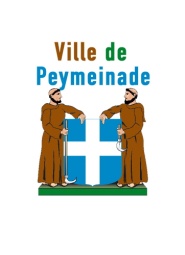 ETAT RECAPITULATIF ANNUEL(1 déclaration par adresse)A renvoyer y compris en l’absence de taxe perçue sur l’année en coursPériode : janvier à décembre 2018Nom de l’établissement ou du propriétaire : …………………………………………………………………………………..Adresse personnelle (pour les propriétaires de locations) : ………………………………………………………………….Adresse de l’hébergement : ……………………………………………………………………………………………………..Nombre de locations à cette adresse (propriétaires de locations) : …………………………………………………………Tarif de la taxe par personne et par nuit : ………………………………………………………………………………………Je certifie avoir perçu la somme de (en toutes lettres) : …………………………………………………………………….……………………………………………………………………………………………………………………………………..Fait à ...........................…, le …………………………..		Signature : …………………………………..N.B : Ne pas adresser le règlement avec les états de collecte. Il vous sera réclamé par le Trésorier municipal.Période à déclarerTotal nuitées (=personnes logées)Taxe de séjour collectéeTaxe de séjour collectéeNuitées exonéréesPériode à déclarerTotal nuitées (=personnes logées)Nuitées taxéesMontant collectéNuitées exonéréesJanvier, Février, Mars 2018Avril, Mai, Juin 2018Juillet, Août, Septembre 2018Octobre, Novembre, Décembre 2018      
       Total 2018